HEADER
Write a short description. Keep language brief and include links to more 
information whenever possible. Images are a great way to keep a reader engaged. 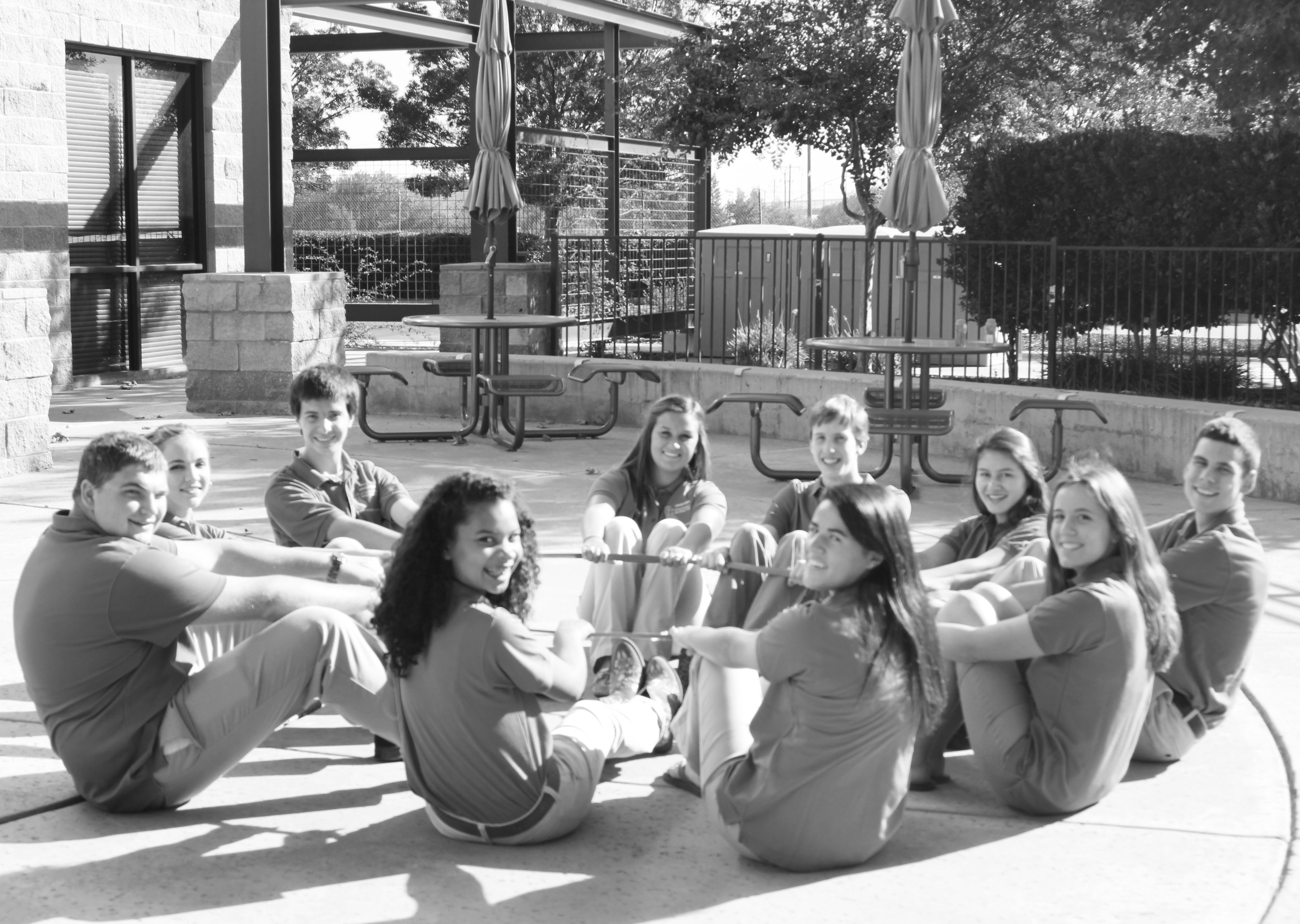 Format this section to fit your county’s needs. 
Tip: Edit space around your images by going to Format -> Wrap Text -> Edit Wrap PointsHEADER
Write a short description. Keep language brief and include links to more 
information whenever possible. Images are a great way to keep a reader engaged. Format this section to fit your county’s needs. 
Tip: Edit space around your images by going to Format -> Wrap Text -> Edit Wrap PointsHEADER
Write a short description. Keep language brief and include links to more 
information whenever possible. Images are a great way to keep a reader engaged. Format this section to fit your county’s needs. 
Tip: Edit space around your images by going to Format -> Wrap Text -> Edit Wrap Points
HEADER
Write a short description. Keep language brief and include links to more 
information whenever possible. Images are a great way to keep a reader engaged. Format this section to fit your county’s needs. 
Tip: Edit space around your images by going to Format -> Wrap Text -> Edit Wrap PointsHEADER
Write a short description. Keep language brief and include links to more 
information whenever possible. Images are a great way to keep a reader engaged. Format this section to fit your county’s needs. 
Tip: Edit space around your images by going to Format -> Wrap Text -> Edit Wrap PointsHEADER
Write a short description. Keep language brief and include links to more 
information whenever possible. Images are a great way to keep a reader engaged.Format this section to fit your county’s needs. 
Tip: Edit space around your images by going to Format -> Wrap Text -> Edit Wrap Points
HEADER
Write a short description. Keep language brief and include links to more 
information whenever possible. Images are a great way to keep a reader engaged. Format this section to fit your county’s needs. 
Tip: Edit space around your images by going to Format -> Wrap Text -> Edit Wrap Points
HEADER
Write a short description. Keep language brief and include links to more 
information whenever possible. Images are a great way to keep a reader engaged. Format this section to fit your county’s needs. 
Tip: Edit space around your images by going to Format -> Wrap Text -> Edit Wrap PointsHEADER
Write a short description. Keep language brief and include links to more 
information whenever possible. Images are a great way to keep a reader engaged. Format this section to fit your county’s needs. 
Tip: Edit space around your images by going to Format -> Wrap Text -> Edit Wrap PointsHEADER
Write a short description. Keep language brief and include links to more Format this section to fit your county’s needs. 
Tip: Edit space around your images by going to Format -> Wrap Text -> Edit Wrap Points
HEADER
Write a short description. Keep language brief and include links to more 
information whenever possible. Images are a great way to keep a reader engaged. Format this section to fit your county’s needs. 
Tip: Edit space around your images by going to Format -> Wrap Text -> Edit Wrap PointsCLUB UPDATES/MEETING INFORMATION
Change this section depending on your county and club’s needs. Not all clubs have news or 
announcements every month.CLUB UPDATES/MEETING INFORMATION
Change this section depending on your county and club’s needs. Not all clubs have news or 
announcements every month.CLUB UPDATES/MEETING INFORMATION
Change this section depending on your county and club’s needs. Not all clubs have news or 
announcements every month.CLUB UPDATES/MEETING INFORMATION
Change this section depending on your county and club’s needs. Not all clubs have news or 
announcements every month.
CLUB UPDATES/MEETING INFORMATION
Change this section depending on your county and club’s needs. Not all clubs have news or 
announcements every month.


CLUB UPDATES/MEETING INFORMATION
Change this section depending on your county and club’s needs. Not all clubs have news or 
announcements every month.PROJECT HEADER
Write a short description of the project updates. Keep language brief and include links to more information whenever possible. Images are a great way to keep a reader engaged. Format this section to fit your county’s needs. 
Tip: Edit space around your images by going to Format -> Wrap Text -> Edit Wrap Points

PROJECT HEADER
Write a short description of the project updates. Keep language brief and include links to more information whenever possible. Images are a great way to keep a reader engaged. Format this section to fit your county’s needs. 
Tip: Edit space around your images by going to Format -> Wrap Text -> Edit Wrap PointsPROJECT HEADER
Write a short description of the project updates. Keep language brief and include links to more information whenever possible. Images are a great way to keep a reader engaged. Format this section to fit your county’s needs. 
Tip: Edit space around your images by going to Format -> Wrap Text -> Edit Wrap Points

PROJECT HEADER
Write a short description of the project updates. Keep language brief and include links to more information whenever possible. Images are a great way to keep a reader engaged. Format this section to fit your county’s needs. 
Tip: Edit space around your images by going to Format -> Wrap Text -> Edit Wrap Points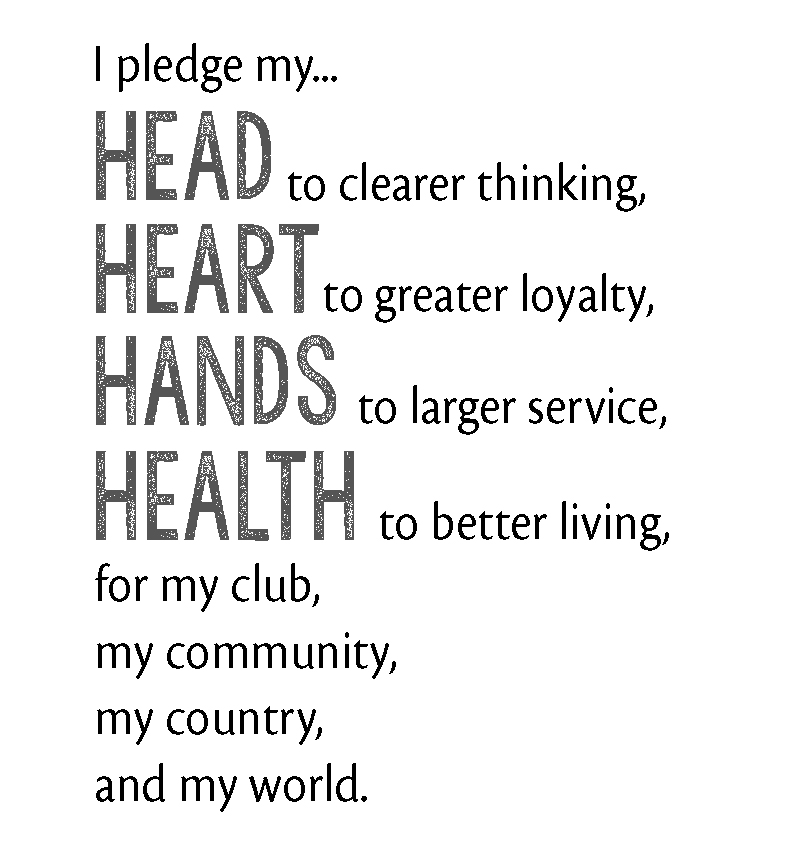 